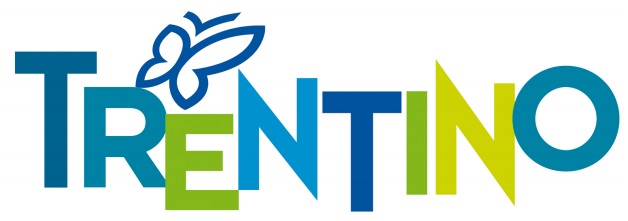 Comitato Provinciale di ValutazioneDipartimento della ConoscenzaProvincia Autonoma di TrentoVersione: Marzo 2018A_PRIMA SEZIONE: CONTESTO e PROMOZIONE DEL PdM	3B_SECONDA SEZIONE: DAL RAPPORTO DI AUTOVALUTAZIONE AGLI OBIETTIVI DI PROCESSO	5C_TERZA SEZIONE: DAGLI OBIETTIVI DI PROCESSO ALLE AZIONI DI MIGLIORAMENTO	7D_QUARTA SEZIONE: DAL MONITORAGGIO ALLA REGOLAZIONE DEGLI OBIETTIVI [A PARTIRE DALL’A.S. 2018-19]	9Piano di Miglioramento (PdM)La Legge provinciale 7 agosto 2006, n. 5, all’art. 43 bis, comma 1, lettera c, come integrata dalla legge provinciale 20 giugno 2016, n. 10 prevede che: “il dirigente dell'istituzione elabora il piano di miglioramento per il raggiungimento dei risultati in modo coerente con il rapporto di autovalutazione e con il progetto d'istituto”. Il Piano di Miglioramento (PdM) presentato a seguito, deve essere considerato una guida, semplice ed essenziale, per la definizione, la pianificazione e il monitoraggio del processo di miglioramento. Il suggerimento è di compilarlo in tutte le sue parti, e di apportare le eventuali integrazioni/modifiche in base alle esigenze della scuola. Il modello presentato è stato elaborato dal CPV dopo un confronto con i DS che hanno chiesto di avere alcune linee comuni di riferimento a livello provinciale ed ha tenuto conto delle migliori esperienze in atto.Istituzione Scolastica:Istituto Comprensivo Predazzo – Tesero – Panchià e ZianoAnni scolastici di applicazione:AA.SS. dal 2017/’18 al 2019/’20SommarioA_PRIMA SEZIONE: CONTESTO e PROMOZIONE DEL PdMIn questa sezione si delineano in maniera sintetica i dati di contesto e chi ha preso parte all’autovalutazione e/o al PdM. Ogni scuola deve utilizzare le proprie definizioni (cfr NIV).A1. Dirigente ScolasticoD.ssa Candida PizzardoA2. Funzione strumentale sull’autovalutazione (1) e gruppo di lavoro sul processo di autovalutazione d’Istituto designato dal CDU (2)1 Ins. Andrea Braito 2 Inss.: Andrea Braito, Stefania Deflorian, Cristina Scagliotti, e Flavio MatordesA3. Nucleo interno per la valutazione e il MiglioramentoInss.: Andrea Braito e Flavio MatordesA4. Contesto: caratteristiche del contesto, vincoli e opportunità esterne e interneA4. Contesto: caratteristiche del contesto, vincoli e opportunità esterne e interneA4. Contesto: caratteristiche del contesto, vincoli e opportunità esterne e internePer la stesura di questa parte si suggerisce di riprendere alcuni passaggi interni al RAV e al Progetto di Istituto, oltre all’utilizzo delle fonti informative consolidate a disposizione della scuola per la descrizione del proprio contesto di riferimento.Per la stesura di questa parte si suggerisce di riprendere alcuni passaggi interni al RAV e al Progetto di Istituto, oltre all’utilizzo delle fonti informative consolidate a disposizione della scuola per la descrizione del proprio contesto di riferimento.Per la stesura di questa parte si suggerisce di riprendere alcuni passaggi interni al RAV e al Progetto di Istituto, oltre all’utilizzo delle fonti informative consolidate a disposizione della scuola per la descrizione del proprio contesto di riferimento.Un’istituzione educativa come la scuola deve cercare di interpretare sia i bisogni formativi del contesto sia le esigenze individuali degli alunni e cercare di farli convergere su alcuni settori ritenuti strategici o irrinunciabili.L’identikit dell’alunno medio del nostro contesto sociale è il seguente:mangia spesso fuori pasto e raramente pranza o cena in famiglia come accadeva fino a poco tempo fa; ha un livello di concentrazione bassissimo perché sottoposto a moltissimi stimoli; ha un linguaggio più povero per l’uso frequente del cellulare (sms, messaggini) e di internet; utilizza giochi molto tecnologici e poca fantasia; è più solo: spesso non ha fratelli o i genitori sono separati, mentre prima cresceva in famiglie allargate; è molto medicalizzato: fino a poco tempo fa un raffreddore o un malessere psicologico venivano ignorati, mentre ora ci si rivolge subito al pediatra o allo psicologo; è impaziente, non sopporta l’attesa: non sa aspettare proprio perché vive in un mondo veloce; pratica moltissime attività che gli impediscono di conoscere l’ozio e di fronteggiare la noia; è un bersaglio della pubblicità che ne condiziona bisogni e consumi.Da un questionario strutturato, somministrato a genitori e docenti, avente come finalità l’individuazione di obiettivi formativi culturali ed educativi, relativamente all’apprendimento emergono, come principali aspettative, le seguenti:conoscenze e competenze grammaticalipadronanza della lingua italianacompetenze logico/matematicheconoscenza delle lingue straniereSi rileva inoltre il mantenimento di una differenza crescente nel tempo tra livelli bassi e livelli alti.Relativamente ai docenti, soprattutto alla secondaria di p.g., il turnover raggiunge valori significativi.Si registra talvolta una resistenza a modificare prassi didattiche consolidate nel tempo, risultanti spesso inadeguate alla tipologia di alunno sopra descritto, pertanto il clima di classe può diventare spesso poco coinvolgente e stimolante.ATTIVITÀ CARATTERIZZANTI L’ISTITUTOITALIANONell’Istituto si è lavorato molto sulle competenze, in modo particolare sull'ascolto e sulla riflessione linguistica con l'elaborazione di Prove di Sistema da parte di gruppi di ricerca azione in seno al Dipartimento di italiano. Si sono individuate le competenze da verificare che si ritengono fondamentali dal punto di vista formativo e funzionali all’acquisizione delle competenze previste dall’Unione Europea, dal MIUR e dai Piani di studio Provinciali. Le abbiamo definite “Prove di sistema” perché riguardano contemporaneamente una stessa fascia di alunni nell’intero istituto, sono a risposta chiusa consentendo quindi esiti comparabili e non viziati da interpretazioni soggettive. L’obiettivo era quello che ciascuna prova non si configurasse come una prestazione isolata, ma costituisse lo stimolo per formare e incrementare nel tempo la competenza target e nello stesso tempo l’occasione per riflettere sui punti critici emergenti cercando di porvi rimedio. Da ormai 5 anni vengono somministrate prove di sistema sull’ascolto, l’ortografia, la punteggiatura e la correzione testi, prove che sono state elaborate da un gruppo di docenti del Dipartimento di italiano, sperimentate su classi campione e successivamente entrate a regime nelle classi dalla quarta primaria alle terza secondaria di primo grado. Puntare l’attenzione su queste competenze ha creato negli anni un’implementazione nella didattica di attività mirate al consolidamento delle stesse nelle varie classi. Ora, dall’analisi delle criticità emerse lo scorso anno nelle prove Invalsi di italiano, si rende necessaria una revisione degli obiettivi e una rinnovata riflessione sulle attività didattiche rivedendo le prove di sistema già in essere. E’ emersa inoltre l’esigenza di rielaborare le prove Invalsi dello scorso anno, assemblando gli item risultati maggiormente ostici per gli alunni di seconda e quinta primaria, al fine di monitorare in itinere l’acquisizione della competenza 2 e 4 dei Piani di studio d’Istituto rispetto alle quali erano emerse notevoli criticità. Tali prove sono state somministrate nelle attuali classi terze della primaria e prime della secondaria con l’obiettivo appunto di verificare il recupero di quelle abilità ancora carenti nell’apprendimento della lingua madre. Il monitoraggio ha mostrato  un netto miglioramento in tutte le classi e un perdurare di criticità dal punto di vista dell’arricchimento lessicale nella scuola primaria e una difficoltà a comprendere i legami profondi tra i concetti presenti nei testi informativi e nei testi non continui con una fragilità anche nelle conoscenze e nel riconoscimento dei legami morfosintattici alla secondaria. Il monitoraggio ha permesso di capire dunque quali dovranno essere le attenzioni e le azioni didattiche da pianificare durante il prossimo anno scolastico, a livello di Dipartimento, per migliorare l’apprendimento della lingua madre nei nostri studenti. LINGUE COMUNITARIEIl nostro istituto si avvale attualmente per la certificazione esterna delle competenze in lingua inglese del Trinity College London e del Goethe Institut per il tedesco.  Gli esami Trinity sono orali e mirano a testare le abilità di ascolto/comprensione orale, produzione orale e interazione orale durante una conversazione guidata su temi specifici con un esaminatore di lingua madre inglese non residente in Italia che cambia ogni anno e che segue corsi di aggiornamento specifici. I livelli di competenza proposti al termine della scuola secondaria di primo grado vanno dal livello/grado 3 (A1/A2 del QCER) al livello/grado 5 (A2/B1 del QCER). L’esame di certificazione esterna di lingua tedesca verifica le competenze raggiunte nelle quattro abilità di base: comprensione orale e scritta, produzione orale e scritta. L’esame esterno certifica il raggiungimento del livello A2 del QCER. Nella scuola secondaria di primo grado gli insegnanti di classe offrono, in ragione dei bisogni dei propri alunni, moduli mirati con esperti esterni di madrelingua inglese e tedesca, prioritariamente per le classi terze; nell’A.S. 2017-18 una classe seconda ha partecipato, in via sperimentale, al progetto “The big Challenge”, gioco online con quesiti in lingua inglese con report conclusivo in merito alle abilità e conoscenze da migliorare. MATEMATICAPer quanto riguarda la scuola primaria, da quest’anno è partito un progetto sperimentale di revisione delle prove di rilevazione delle Abilità Numeriche e di Calcolo, già elaborate gli scorsi anni da un gruppo del dipartimento. Il Progetto si articolerà in due anni scolastici: nel corso del primo anno scolastico verrà istituito un gruppo di lavoro interistituto formato da 6 insegnanti che si occuperà, con la supervisione di un esperto, di creare nuove prove per ogni area numerica e di calcolo; nel corso del secondo anno scolastico (2018-2019) le prove verranno somministrate ai bambini e standardizzate, valutando quali tenere nella versione definitiva e quali invece modificare o eliminare. Le prove dovranno approfondire le seguenti aree:Area semantica (senso del numero e capacità di cogliere la quantità dietro l’etichetta numerica)Area lessicale (capacità di transcodifica, ossia lettura e scrittura di numeri)Area sintattica (capacità di cogliere il valore sintattico delle cifre)Calcolo a mente Fatti numericiEnumerazione diretta e inversaCalcolo scritto (solo classi III)Ragionamento aritmeticoSi ritiene che la possibilità di allenare in modo approfondito alcune abilità di base della conoscenza numerica sia un’opportunità importante per tutti i bambini, anche per coloro che non presentano difficoltà e che possono in questo modo rafforzare le loro competenze.   Per la scuola secondaria sono state elaborate prove di sistema e prove per testare la competenza di problem solving, con la partecipazione ormai da alcuni anni alle Olimpiadi del problem solving promosse dal Miur con risultati apprezzabili e il raggiungimento più volte della fase finale nazionale sia per la competizione a squadre che individuale.Un’istituzione educativa come la scuola deve cercare di interpretare sia i bisogni formativi del contesto sia le esigenze individuali degli alunni e cercare di farli convergere su alcuni settori ritenuti strategici o irrinunciabili.L’identikit dell’alunno medio del nostro contesto sociale è il seguente:mangia spesso fuori pasto e raramente pranza o cena in famiglia come accadeva fino a poco tempo fa; ha un livello di concentrazione bassissimo perché sottoposto a moltissimi stimoli; ha un linguaggio più povero per l’uso frequente del cellulare (sms, messaggini) e di internet; utilizza giochi molto tecnologici e poca fantasia; è più solo: spesso non ha fratelli o i genitori sono separati, mentre prima cresceva in famiglie allargate; è molto medicalizzato: fino a poco tempo fa un raffreddore o un malessere psicologico venivano ignorati, mentre ora ci si rivolge subito al pediatra o allo psicologo; è impaziente, non sopporta l’attesa: non sa aspettare proprio perché vive in un mondo veloce; pratica moltissime attività che gli impediscono di conoscere l’ozio e di fronteggiare la noia; è un bersaglio della pubblicità che ne condiziona bisogni e consumi.Da un questionario strutturato, somministrato a genitori e docenti, avente come finalità l’individuazione di obiettivi formativi culturali ed educativi, relativamente all’apprendimento emergono, come principali aspettative, le seguenti:conoscenze e competenze grammaticalipadronanza della lingua italianacompetenze logico/matematicheconoscenza delle lingue straniereSi rileva inoltre il mantenimento di una differenza crescente nel tempo tra livelli bassi e livelli alti.Relativamente ai docenti, soprattutto alla secondaria di p.g., il turnover raggiunge valori significativi.Si registra talvolta una resistenza a modificare prassi didattiche consolidate nel tempo, risultanti spesso inadeguate alla tipologia di alunno sopra descritto, pertanto il clima di classe può diventare spesso poco coinvolgente e stimolante.ATTIVITÀ CARATTERIZZANTI L’ISTITUTOITALIANONell’Istituto si è lavorato molto sulle competenze, in modo particolare sull'ascolto e sulla riflessione linguistica con l'elaborazione di Prove di Sistema da parte di gruppi di ricerca azione in seno al Dipartimento di italiano. Si sono individuate le competenze da verificare che si ritengono fondamentali dal punto di vista formativo e funzionali all’acquisizione delle competenze previste dall’Unione Europea, dal MIUR e dai Piani di studio Provinciali. Le abbiamo definite “Prove di sistema” perché riguardano contemporaneamente una stessa fascia di alunni nell’intero istituto, sono a risposta chiusa consentendo quindi esiti comparabili e non viziati da interpretazioni soggettive. L’obiettivo era quello che ciascuna prova non si configurasse come una prestazione isolata, ma costituisse lo stimolo per formare e incrementare nel tempo la competenza target e nello stesso tempo l’occasione per riflettere sui punti critici emergenti cercando di porvi rimedio. Da ormai 5 anni vengono somministrate prove di sistema sull’ascolto, l’ortografia, la punteggiatura e la correzione testi, prove che sono state elaborate da un gruppo di docenti del Dipartimento di italiano, sperimentate su classi campione e successivamente entrate a regime nelle classi dalla quarta primaria alle terza secondaria di primo grado. Puntare l’attenzione su queste competenze ha creato negli anni un’implementazione nella didattica di attività mirate al consolidamento delle stesse nelle varie classi. Ora, dall’analisi delle criticità emerse lo scorso anno nelle prove Invalsi di italiano, si rende necessaria una revisione degli obiettivi e una rinnovata riflessione sulle attività didattiche rivedendo le prove di sistema già in essere. E’ emersa inoltre l’esigenza di rielaborare le prove Invalsi dello scorso anno, assemblando gli item risultati maggiormente ostici per gli alunni di seconda e quinta primaria, al fine di monitorare in itinere l’acquisizione della competenza 2 e 4 dei Piani di studio d’Istituto rispetto alle quali erano emerse notevoli criticità. Tali prove sono state somministrate nelle attuali classi terze della primaria e prime della secondaria con l’obiettivo appunto di verificare il recupero di quelle abilità ancora carenti nell’apprendimento della lingua madre. Il monitoraggio ha mostrato  un netto miglioramento in tutte le classi e un perdurare di criticità dal punto di vista dell’arricchimento lessicale nella scuola primaria e una difficoltà a comprendere i legami profondi tra i concetti presenti nei testi informativi e nei testi non continui con una fragilità anche nelle conoscenze e nel riconoscimento dei legami morfosintattici alla secondaria. Il monitoraggio ha permesso di capire dunque quali dovranno essere le attenzioni e le azioni didattiche da pianificare durante il prossimo anno scolastico, a livello di Dipartimento, per migliorare l’apprendimento della lingua madre nei nostri studenti. LINGUE COMUNITARIEIl nostro istituto si avvale attualmente per la certificazione esterna delle competenze in lingua inglese del Trinity College London e del Goethe Institut per il tedesco.  Gli esami Trinity sono orali e mirano a testare le abilità di ascolto/comprensione orale, produzione orale e interazione orale durante una conversazione guidata su temi specifici con un esaminatore di lingua madre inglese non residente in Italia che cambia ogni anno e che segue corsi di aggiornamento specifici. I livelli di competenza proposti al termine della scuola secondaria di primo grado vanno dal livello/grado 3 (A1/A2 del QCER) al livello/grado 5 (A2/B1 del QCER). L’esame di certificazione esterna di lingua tedesca verifica le competenze raggiunte nelle quattro abilità di base: comprensione orale e scritta, produzione orale e scritta. L’esame esterno certifica il raggiungimento del livello A2 del QCER. Nella scuola secondaria di primo grado gli insegnanti di classe offrono, in ragione dei bisogni dei propri alunni, moduli mirati con esperti esterni di madrelingua inglese e tedesca, prioritariamente per le classi terze; nell’A.S. 2017-18 una classe seconda ha partecipato, in via sperimentale, al progetto “The big Challenge”, gioco online con quesiti in lingua inglese con report conclusivo in merito alle abilità e conoscenze da migliorare. MATEMATICAPer quanto riguarda la scuola primaria, da quest’anno è partito un progetto sperimentale di revisione delle prove di rilevazione delle Abilità Numeriche e di Calcolo, già elaborate gli scorsi anni da un gruppo del dipartimento. Il Progetto si articolerà in due anni scolastici: nel corso del primo anno scolastico verrà istituito un gruppo di lavoro interistituto formato da 6 insegnanti che si occuperà, con la supervisione di un esperto, di creare nuove prove per ogni area numerica e di calcolo; nel corso del secondo anno scolastico (2018-2019) le prove verranno somministrate ai bambini e standardizzate, valutando quali tenere nella versione definitiva e quali invece modificare o eliminare. Le prove dovranno approfondire le seguenti aree:Area semantica (senso del numero e capacità di cogliere la quantità dietro l’etichetta numerica)Area lessicale (capacità di transcodifica, ossia lettura e scrittura di numeri)Area sintattica (capacità di cogliere il valore sintattico delle cifre)Calcolo a mente Fatti numericiEnumerazione diretta e inversaCalcolo scritto (solo classi III)Ragionamento aritmeticoSi ritiene che la possibilità di allenare in modo approfondito alcune abilità di base della conoscenza numerica sia un’opportunità importante per tutti i bambini, anche per coloro che non presentano difficoltà e che possono in questo modo rafforzare le loro competenze.   Per la scuola secondaria sono state elaborate prove di sistema e prove per testare la competenza di problem solving, con la partecipazione ormai da alcuni anni alle Olimpiadi del problem solving promosse dal Miur con risultati apprezzabili e il raggiungimento più volte della fase finale nazionale sia per la competizione a squadre che individuale.Un’istituzione educativa come la scuola deve cercare di interpretare sia i bisogni formativi del contesto sia le esigenze individuali degli alunni e cercare di farli convergere su alcuni settori ritenuti strategici o irrinunciabili.L’identikit dell’alunno medio del nostro contesto sociale è il seguente:mangia spesso fuori pasto e raramente pranza o cena in famiglia come accadeva fino a poco tempo fa; ha un livello di concentrazione bassissimo perché sottoposto a moltissimi stimoli; ha un linguaggio più povero per l’uso frequente del cellulare (sms, messaggini) e di internet; utilizza giochi molto tecnologici e poca fantasia; è più solo: spesso non ha fratelli o i genitori sono separati, mentre prima cresceva in famiglie allargate; è molto medicalizzato: fino a poco tempo fa un raffreddore o un malessere psicologico venivano ignorati, mentre ora ci si rivolge subito al pediatra o allo psicologo; è impaziente, non sopporta l’attesa: non sa aspettare proprio perché vive in un mondo veloce; pratica moltissime attività che gli impediscono di conoscere l’ozio e di fronteggiare la noia; è un bersaglio della pubblicità che ne condiziona bisogni e consumi.Da un questionario strutturato, somministrato a genitori e docenti, avente come finalità l’individuazione di obiettivi formativi culturali ed educativi, relativamente all’apprendimento emergono, come principali aspettative, le seguenti:conoscenze e competenze grammaticalipadronanza della lingua italianacompetenze logico/matematicheconoscenza delle lingue straniereSi rileva inoltre il mantenimento di una differenza crescente nel tempo tra livelli bassi e livelli alti.Relativamente ai docenti, soprattutto alla secondaria di p.g., il turnover raggiunge valori significativi.Si registra talvolta una resistenza a modificare prassi didattiche consolidate nel tempo, risultanti spesso inadeguate alla tipologia di alunno sopra descritto, pertanto il clima di classe può diventare spesso poco coinvolgente e stimolante.ATTIVITÀ CARATTERIZZANTI L’ISTITUTOITALIANONell’Istituto si è lavorato molto sulle competenze, in modo particolare sull'ascolto e sulla riflessione linguistica con l'elaborazione di Prove di Sistema da parte di gruppi di ricerca azione in seno al Dipartimento di italiano. Si sono individuate le competenze da verificare che si ritengono fondamentali dal punto di vista formativo e funzionali all’acquisizione delle competenze previste dall’Unione Europea, dal MIUR e dai Piani di studio Provinciali. Le abbiamo definite “Prove di sistema” perché riguardano contemporaneamente una stessa fascia di alunni nell’intero istituto, sono a risposta chiusa consentendo quindi esiti comparabili e non viziati da interpretazioni soggettive. L’obiettivo era quello che ciascuna prova non si configurasse come una prestazione isolata, ma costituisse lo stimolo per formare e incrementare nel tempo la competenza target e nello stesso tempo l’occasione per riflettere sui punti critici emergenti cercando di porvi rimedio. Da ormai 5 anni vengono somministrate prove di sistema sull’ascolto, l’ortografia, la punteggiatura e la correzione testi, prove che sono state elaborate da un gruppo di docenti del Dipartimento di italiano, sperimentate su classi campione e successivamente entrate a regime nelle classi dalla quarta primaria alle terza secondaria di primo grado. Puntare l’attenzione su queste competenze ha creato negli anni un’implementazione nella didattica di attività mirate al consolidamento delle stesse nelle varie classi. Ora, dall’analisi delle criticità emerse lo scorso anno nelle prove Invalsi di italiano, si rende necessaria una revisione degli obiettivi e una rinnovata riflessione sulle attività didattiche rivedendo le prove di sistema già in essere. E’ emersa inoltre l’esigenza di rielaborare le prove Invalsi dello scorso anno, assemblando gli item risultati maggiormente ostici per gli alunni di seconda e quinta primaria, al fine di monitorare in itinere l’acquisizione della competenza 2 e 4 dei Piani di studio d’Istituto rispetto alle quali erano emerse notevoli criticità. Tali prove sono state somministrate nelle attuali classi terze della primaria e prime della secondaria con l’obiettivo appunto di verificare il recupero di quelle abilità ancora carenti nell’apprendimento della lingua madre. Il monitoraggio ha mostrato  un netto miglioramento in tutte le classi e un perdurare di criticità dal punto di vista dell’arricchimento lessicale nella scuola primaria e una difficoltà a comprendere i legami profondi tra i concetti presenti nei testi informativi e nei testi non continui con una fragilità anche nelle conoscenze e nel riconoscimento dei legami morfosintattici alla secondaria. Il monitoraggio ha permesso di capire dunque quali dovranno essere le attenzioni e le azioni didattiche da pianificare durante il prossimo anno scolastico, a livello di Dipartimento, per migliorare l’apprendimento della lingua madre nei nostri studenti. LINGUE COMUNITARIEIl nostro istituto si avvale attualmente per la certificazione esterna delle competenze in lingua inglese del Trinity College London e del Goethe Institut per il tedesco.  Gli esami Trinity sono orali e mirano a testare le abilità di ascolto/comprensione orale, produzione orale e interazione orale durante una conversazione guidata su temi specifici con un esaminatore di lingua madre inglese non residente in Italia che cambia ogni anno e che segue corsi di aggiornamento specifici. I livelli di competenza proposti al termine della scuola secondaria di primo grado vanno dal livello/grado 3 (A1/A2 del QCER) al livello/grado 5 (A2/B1 del QCER). L’esame di certificazione esterna di lingua tedesca verifica le competenze raggiunte nelle quattro abilità di base: comprensione orale e scritta, produzione orale e scritta. L’esame esterno certifica il raggiungimento del livello A2 del QCER. Nella scuola secondaria di primo grado gli insegnanti di classe offrono, in ragione dei bisogni dei propri alunni, moduli mirati con esperti esterni di madrelingua inglese e tedesca, prioritariamente per le classi terze; nell’A.S. 2017-18 una classe seconda ha partecipato, in via sperimentale, al progetto “The big Challenge”, gioco online con quesiti in lingua inglese con report conclusivo in merito alle abilità e conoscenze da migliorare. MATEMATICAPer quanto riguarda la scuola primaria, da quest’anno è partito un progetto sperimentale di revisione delle prove di rilevazione delle Abilità Numeriche e di Calcolo, già elaborate gli scorsi anni da un gruppo del dipartimento. Il Progetto si articolerà in due anni scolastici: nel corso del primo anno scolastico verrà istituito un gruppo di lavoro interistituto formato da 6 insegnanti che si occuperà, con la supervisione di un esperto, di creare nuove prove per ogni area numerica e di calcolo; nel corso del secondo anno scolastico (2018-2019) le prove verranno somministrate ai bambini e standardizzate, valutando quali tenere nella versione definitiva e quali invece modificare o eliminare. Le prove dovranno approfondire le seguenti aree:Area semantica (senso del numero e capacità di cogliere la quantità dietro l’etichetta numerica)Area lessicale (capacità di transcodifica, ossia lettura e scrittura di numeri)Area sintattica (capacità di cogliere il valore sintattico delle cifre)Calcolo a mente Fatti numericiEnumerazione diretta e inversaCalcolo scritto (solo classi III)Ragionamento aritmeticoSi ritiene che la possibilità di allenare in modo approfondito alcune abilità di base della conoscenza numerica sia un’opportunità importante per tutti i bambini, anche per coloro che non presentano difficoltà e che possono in questo modo rafforzare le loro competenze.   Per la scuola secondaria sono state elaborate prove di sistema e prove per testare la competenza di problem solving, con la partecipazione ormai da alcuni anni alle Olimpiadi del problem solving promosse dal Miur con risultati apprezzabili e il raggiungimento più volte della fase finale nazionale sia per la competizione a squadre che individuale.A5. Promozione e diffusione interna ed esterna del PdMA5. Promozione e diffusione interna ed esterna del PdMA5. Promozione e diffusione interna ed esterna del PdMInserire le informazioni riguardanti le figure coinvolte nella condivisione che ha portato al PdM, il periodo di riferimento e le modalità seguite, nella seguente tabella.Inserire le informazioni riguardanti le figure coinvolte nella condivisione che ha portato al PdM, il periodo di riferimento e le modalità seguite, nella seguente tabella.Inserire le informazioni riguardanti le figure coinvolte nella condivisione che ha portato al PdM, il periodo di riferimento e le modalità seguite, nella seguente tabella.Periodo[Mese/Anno]Figure coinvolteModalitàOttobre – dicembre 2017dicembre 2017Aprile – maggio 2018Maggio 2018: Settembre 2018Gruppo di lavoro sul processo di autovalutazione d’IstitutoFunz. strumentale per l’autovalutazioneGruppo di lavoro sul processo di autovalutazione d’IstitutoDipartimenti di italiano, matematica, lingueTutti i docenti del CDUIncontri per la stesura del questionario d’istituto e del RAVIllustrazione degli obiettivi di miglioramento individuati nel RAV in occasione del CDUIncontri per la revisione degli obiettivi di miglioramento e stesura PdMIncontro per definire proposte operative atte a migliorare gli apprendimentiCondivisione PdMB_SECONDA SEZIONE: DAL RAPPORTO DI AUTOVALUTAZIONE AGLI OBIETTIVI DI PROCESSOIn questa sezione si declinano gli obiettivi triennali in obiettivi di processo collegandoli con le aree di processo. In questo modo si ottiene un quadro sinottico per la successiva fase di pianificazione. Ovviamente un obiettivo triennale potrà avere più obiettivi di processo (si consiglia un minimo di 2) oppure un obiettivo di processo potrà essere collegato con più obiettivi triennali (ad esempio: un obiettivo di processo, interno all’area di processo “sviluppo e valorizzazione delle risorse umane” come la formazione per i docenti, con riferimento ai temi trattati, potrebbe riguardare più obiettivi triennali).In questa sezione si declinano gli obiettivi triennali in obiettivi di processo collegandoli con le aree di processo. In questo modo si ottiene un quadro sinottico per la successiva fase di pianificazione. Ovviamente un obiettivo triennale potrà avere più obiettivi di processo (si consiglia un minimo di 2) oppure un obiettivo di processo potrà essere collegato con più obiettivi triennali (ad esempio: un obiettivo di processo, interno all’area di processo “sviluppo e valorizzazione delle risorse umane” come la formazione per i docenti, con riferimento ai temi trattati, potrebbe riguardare più obiettivi triennali).In questa sezione si declinano gli obiettivi triennali in obiettivi di processo collegandoli con le aree di processo. In questo modo si ottiene un quadro sinottico per la successiva fase di pianificazione. Ovviamente un obiettivo triennale potrà avere più obiettivi di processo (si consiglia un minimo di 2) oppure un obiettivo di processo potrà essere collegato con più obiettivi triennali (ad esempio: un obiettivo di processo, interno all’area di processo “sviluppo e valorizzazione delle risorse umane” come la formazione per i docenti, con riferimento ai temi trattati, potrebbe riguardare più obiettivi triennali).In questa sezione si declinano gli obiettivi triennali in obiettivi di processo collegandoli con le aree di processo. In questo modo si ottiene un quadro sinottico per la successiva fase di pianificazione. Ovviamente un obiettivo triennale potrà avere più obiettivi di processo (si consiglia un minimo di 2) oppure un obiettivo di processo potrà essere collegato con più obiettivi triennali (ad esempio: un obiettivo di processo, interno all’area di processo “sviluppo e valorizzazione delle risorse umane” come la formazione per i docenti, con riferimento ai temi trattati, potrebbe riguardare più obiettivi triennali).B1. Obiettivi triennali nel RAVB1. Obiettivi triennali nel RAVB1. Obiettivi triennali nel RAVB1. Obiettivi triennali nel RAVAreaIndicatoreValore attualeValore obiettivoRAV, p.to 4.3.Esiti prove INVALSI italiano e matematicaValori AS 2016/17II primaria, italiano: liv. 1 25%, liv. 2 11%;V primaria:IT liv. 1 30%, liv. 2 16%,MAT liv. 1 16%, liv. 2 14%Valori AS 2019/20V primaria:IT liv. 1 da 25 a 23%, liv. 2 da 11 a 10%,MAT liv. 2 da 18 a 16%III sspgIT liv. 1 da 30 a 25%RAV, p.to 4.2. competenze chiavecertificazioni linguisticheInglese:liv. A2.1 (Trinity gr. 3) 28%,liv. A2.2 (Trinity gr. 4) 38%.Tedesco liv. A2 (Goethe Zert. A2) 42%Inglese:liv. A2.1 (Trinity gr. 3) da 28 a 27%,liv. A2.2 (Trinity gr. 4) da 38 a 41%.Tedesco liv. A2 (Goethe Zert. A2) 43%B2. Relazione tra: obiettivi triennali, obiettivi di processo, aree di processoB2. Relazione tra: obiettivi triennali, obiettivi di processo, aree di processoB2. Relazione tra: obiettivi triennali, obiettivi di processo, aree di processoB2. Relazione tra: obiettivi triennali, obiettivi di processo, aree di processoB2. Relazione tra: obiettivi triennali, obiettivi di processo, aree di processoB2. Relazione tra: obiettivi triennali, obiettivi di processo, aree di processoB2. Relazione tra: obiettivi triennali, obiettivi di processo, aree di processoB2. Relazione tra: obiettivi triennali, obiettivi di processo, aree di processoB2. Relazione tra: obiettivi triennali, obiettivi di processo, aree di processoB2. Relazione tra: obiettivi triennali, obiettivi di processo, aree di processoB2. Relazione tra: obiettivi triennali, obiettivi di processo, aree di processoB2. Relazione tra: obiettivi triennali, obiettivi di processo, aree di processoB2. Relazione tra: obiettivi triennali, obiettivi di processo, aree di processoB2. Relazione tra: obiettivi triennali, obiettivi di processo, aree di processoArea di processo dal RAVArea di processo dal RAVObiettivi di processoObiettivi di processoObiettivi di processoObiettivi di processoObiettivi di processoObiettivi di processoObiettivi di processoObiettivi di processoConnessione con gli obiettivi triennaliConnessione con gli obiettivi triennaliConnessione con gli obiettivi triennaliConnessione con gli obiettivi triennaliArea di processo dal RAVArea di processo dal RAVObiettivi di processoObiettivi di processoObiettivi di processoObiettivi di processoObiettivi di processoObiettivi di processoObiettivi di processoObiettivi di processoEsiti prove INVALSIEsiti prove INVALSICertificazioni linguisticheCertificazioni linguistichePiani di studio dell’Ist. Scolastica, progettazione didattica e valutazionePiani di studio dell’Ist. Scolastica, progettazione didattica e valutazioneRendere più funzionale l’attività dei Dipartimenti anche attraverso l’articolazione in sottogruppi dedicati allo sviluppo della ricerca e sperimentazione didatticaCondividere metodologie e strategie didatticheAllineare la progettazione e gli strumenti valutativi dei docentiRendere più funzionale l’attività dei Dipartimenti anche attraverso l’articolazione in sottogruppi dedicati allo sviluppo della ricerca e sperimentazione didatticaCondividere metodologie e strategie didatticheAllineare la progettazione e gli strumenti valutativi dei docentiRendere più funzionale l’attività dei Dipartimenti anche attraverso l’articolazione in sottogruppi dedicati allo sviluppo della ricerca e sperimentazione didatticaCondividere metodologie e strategie didatticheAllineare la progettazione e gli strumenti valutativi dei docentiRendere più funzionale l’attività dei Dipartimenti anche attraverso l’articolazione in sottogruppi dedicati allo sviluppo della ricerca e sperimentazione didatticaCondividere metodologie e strategie didatticheAllineare la progettazione e gli strumenti valutativi dei docentiRendere più funzionale l’attività dei Dipartimenti anche attraverso l’articolazione in sottogruppi dedicati allo sviluppo della ricerca e sperimentazione didatticaCondividere metodologie e strategie didatticheAllineare la progettazione e gli strumenti valutativi dei docentiRendere più funzionale l’attività dei Dipartimenti anche attraverso l’articolazione in sottogruppi dedicati allo sviluppo della ricerca e sperimentazione didatticaCondividere metodologie e strategie didatticheAllineare la progettazione e gli strumenti valutativi dei docentiRendere più funzionale l’attività dei Dipartimenti anche attraverso l’articolazione in sottogruppi dedicati allo sviluppo della ricerca e sperimentazione didatticaCondividere metodologie e strategie didatticheAllineare la progettazione e gli strumenti valutativi dei docentiRendere più funzionale l’attività dei Dipartimenti anche attraverso l’articolazione in sottogruppi dedicati allo sviluppo della ricerca e sperimentazione didatticaCondividere metodologie e strategie didatticheAllineare la progettazione e gli strumenti valutativi dei docentiPer favorire una maggior condivisione dei curricoli d’IstitutoPer diminuire la % di alunni nei livelli di competenza bassiPer rendere maggiormente oggettive le valutazioni dei singoli docenti, in funzione del livello da raggiungerePer favorire una maggior condivisione dei curricoli d’IstitutoPer diminuire la % di alunni nei livelli di competenza bassiPer rendere maggiormente oggettive le valutazioni dei singoli docenti, in funzione del livello da raggiungerePer favorire una maggior condivisione dei curricoli d’IstitutoPer diminuire la % di alunni nei livelli di competenza bassiPer rendere maggiormente oggettive le valutazioni dei singoli docenti, in funzione del livello da raggiungerePer favorire una maggior condivisione dei curricoli d’IstitutoPer diminuire la % di alunni nei livelli di competenza bassiPer rendere maggiormente oggettive le valutazioni dei singoli docenti, in funzione del livello da raggiungereAmbiente di apprendimentoAmbiente di apprendimentoFavorire l’introduzione di nuove metodologie didattiche ed implementare l’utilizzo delle nuove tecnologieFavorire l’introduzione di nuove metodologie didattiche ed implementare l’utilizzo delle nuove tecnologieFavorire l’introduzione di nuove metodologie didattiche ed implementare l’utilizzo delle nuove tecnologieFavorire l’introduzione di nuove metodologie didattiche ed implementare l’utilizzo delle nuove tecnologieFavorire l’introduzione di nuove metodologie didattiche ed implementare l’utilizzo delle nuove tecnologieFavorire l’introduzione di nuove metodologie didattiche ed implementare l’utilizzo delle nuove tecnologieFavorire l’introduzione di nuove metodologie didattiche ed implementare l’utilizzo delle nuove tecnologieFavorire l’introduzione di nuove metodologie didattiche ed implementare l’utilizzo delle nuove tecnologiePer migliorare le competenze trasversali, rafforzare la motivazione e l’approccio alla modalità interattivaPer migliorare le competenze trasversali, rafforzare la motivazione e l’approccio alla modalità interattivaPer migliorare le competenze trasversali, rafforzare la motivazione e l’approccio alla modalità interattivaPer migliorare le competenze trasversali, rafforzare la motivazione e l’approccio alla modalità interattivaSviluppo e valorizzazione delle risorse umaneSviluppo e valorizzazione delle risorse umaneFavorire lo sviluppo delle competenze TIC nei docentiPromuovere l’auto-formazione dei docenti di lingua relativamente agli esami certificativi propostiMigliorare l’utilizzo delle ore extracurricolari Favorire lo sviluppo delle competenze TIC nei docentiPromuovere l’auto-formazione dei docenti di lingua relativamente agli esami certificativi propostiMigliorare l’utilizzo delle ore extracurricolari Favorire lo sviluppo delle competenze TIC nei docentiPromuovere l’auto-formazione dei docenti di lingua relativamente agli esami certificativi propostiMigliorare l’utilizzo delle ore extracurricolari Favorire lo sviluppo delle competenze TIC nei docentiPromuovere l’auto-formazione dei docenti di lingua relativamente agli esami certificativi propostiMigliorare l’utilizzo delle ore extracurricolari Favorire lo sviluppo delle competenze TIC nei docentiPromuovere l’auto-formazione dei docenti di lingua relativamente agli esami certificativi propostiMigliorare l’utilizzo delle ore extracurricolari Favorire lo sviluppo delle competenze TIC nei docentiPromuovere l’auto-formazione dei docenti di lingua relativamente agli esami certificativi propostiMigliorare l’utilizzo delle ore extracurricolari Favorire lo sviluppo delle competenze TIC nei docentiPromuovere l’auto-formazione dei docenti di lingua relativamente agli esami certificativi propostiMigliorare l’utilizzo delle ore extracurricolari Favorire lo sviluppo delle competenze TIC nei docentiPromuovere l’auto-formazione dei docenti di lingua relativamente agli esami certificativi propostiMigliorare l’utilizzo delle ore extracurricolari Per creare attività didattiche innovative ed interattivePer rendere i nuovi docenti consapevoli della progettualità relativa alle lingue e per avere un curricolo più agitoPer diminuire la dispersione di risorse, destinandole in modo mirato al recupero e/o al potenziamento delle competenzePer creare attività didattiche innovative ed interattivePer rendere i nuovi docenti consapevoli della progettualità relativa alle lingue e per avere un curricolo più agitoPer diminuire la dispersione di risorse, destinandole in modo mirato al recupero e/o al potenziamento delle competenzePer creare attività didattiche innovative ed interattivePer rendere i nuovi docenti consapevoli della progettualità relativa alle lingue e per avere un curricolo più agitoPer diminuire la dispersione di risorse, destinandole in modo mirato al recupero e/o al potenziamento delle competenzePer creare attività didattiche innovative ed interattivePer rendere i nuovi docenti consapevoli della progettualità relativa alle lingue e per avere un curricolo più agitoPer diminuire la dispersione di risorse, destinandole in modo mirato al recupero e/o al potenziamento delle competenzeInclusione e differenziazione didatticaInclusione e differenziazione didatticaFavorire modalità più flessibili nell’organizzazione del gruppo classe Favorire modalità più flessibili nell’organizzazione del gruppo classe Favorire modalità più flessibili nell’organizzazione del gruppo classe Favorire modalità più flessibili nell’organizzazione del gruppo classe Favorire modalità più flessibili nell’organizzazione del gruppo classe Favorire modalità più flessibili nell’organizzazione del gruppo classe Favorire modalità più flessibili nell’organizzazione del gruppo classe Favorire modalità più flessibili nell’organizzazione del gruppo classe Per la creazione di gruppi di livello/ compresenzePer la creazione di gruppi di livello/ compresenzePer la creazione di gruppi di livello/ compresenzePer la creazione di gruppi di livello/ compresenzeB3. Fattibilità, impatto e valore dell’intervento previstoB3. Fattibilità, impatto e valore dell’intervento previstoB3. Fattibilità, impatto e valore dell’intervento previstoB3. Fattibilità, impatto e valore dell’intervento previstoB3. Fattibilità, impatto e valore dell’intervento previstoB3. Fattibilità, impatto e valore dell’intervento previstoB3. Fattibilità, impatto e valore dell’intervento previstoB3. Fattibilità, impatto e valore dell’intervento previstoB3. Fattibilità, impatto e valore dell’intervento previstoB3. Fattibilità, impatto e valore dell’intervento previstoB3. Fattibilità, impatto e valore dell’intervento previstoB3. Fattibilità, impatto e valore dell’intervento previstoB3. Fattibilità, impatto e valore dell’intervento previstoAl fine di valutare la rilevanza di ciascuno degli obiettivi di processo che si intende mettere in atto,  si chiede di verificarne il carattere strategico alla luce di una stima della  fattibilità  e dell’impatto. Il prodotto dei due valori fornisce una scala di rilevanza degli obiettivi di processi da mettere in atto. Al fine di valutare la rilevanza di ciascuno degli obiettivi di processo che si intende mettere in atto,  si chiede di verificarne il carattere strategico alla luce di una stima della  fattibilità  e dell’impatto. Il prodotto dei due valori fornisce una scala di rilevanza degli obiettivi di processi da mettere in atto. Al fine di valutare la rilevanza di ciascuno degli obiettivi di processo che si intende mettere in atto,  si chiede di verificarne il carattere strategico alla luce di una stima della  fattibilità  e dell’impatto. Il prodotto dei due valori fornisce una scala di rilevanza degli obiettivi di processi da mettere in atto. Al fine di valutare la rilevanza di ciascuno degli obiettivi di processo che si intende mettere in atto,  si chiede di verificarne il carattere strategico alla luce di una stima della  fattibilità  e dell’impatto. Il prodotto dei due valori fornisce una scala di rilevanza degli obiettivi di processi da mettere in atto. Al fine di valutare la rilevanza di ciascuno degli obiettivi di processo che si intende mettere in atto,  si chiede di verificarne il carattere strategico alla luce di una stima della  fattibilità  e dell’impatto. Il prodotto dei due valori fornisce una scala di rilevanza degli obiettivi di processi da mettere in atto. Al fine di valutare la rilevanza di ciascuno degli obiettivi di processo che si intende mettere in atto,  si chiede di verificarne il carattere strategico alla luce di una stima della  fattibilità  e dell’impatto. Il prodotto dei due valori fornisce una scala di rilevanza degli obiettivi di processi da mettere in atto. Al fine di valutare la rilevanza di ciascuno degli obiettivi di processo che si intende mettere in atto,  si chiede di verificarne il carattere strategico alla luce di una stima della  fattibilità  e dell’impatto. Il prodotto dei due valori fornisce una scala di rilevanza degli obiettivi di processi da mettere in atto. Al fine di valutare la rilevanza di ciascuno degli obiettivi di processo che si intende mettere in atto,  si chiede di verificarne il carattere strategico alla luce di una stima della  fattibilità  e dell’impatto. Il prodotto dei due valori fornisce una scala di rilevanza degli obiettivi di processi da mettere in atto. Al fine di valutare la rilevanza di ciascuno degli obiettivi di processo che si intende mettere in atto,  si chiede di verificarne il carattere strategico alla luce di una stima della  fattibilità  e dell’impatto. Il prodotto dei due valori fornisce una scala di rilevanza degli obiettivi di processi da mettere in atto. Al fine di valutare la rilevanza di ciascuno degli obiettivi di processo che si intende mettere in atto,  si chiede di verificarne il carattere strategico alla luce di una stima della  fattibilità  e dell’impatto. Il prodotto dei due valori fornisce una scala di rilevanza degli obiettivi di processi da mettere in atto. Al fine di valutare la rilevanza di ciascuno degli obiettivi di processo che si intende mettere in atto,  si chiede di verificarne il carattere strategico alla luce di una stima della  fattibilità  e dell’impatto. Il prodotto dei due valori fornisce una scala di rilevanza degli obiettivi di processi da mettere in atto. Al fine di valutare la rilevanza di ciascuno degli obiettivi di processo che si intende mettere in atto,  si chiede di verificarne il carattere strategico alla luce di una stima della  fattibilità  e dell’impatto. Il prodotto dei due valori fornisce una scala di rilevanza degli obiettivi di processi da mettere in atto. Al fine di valutare la rilevanza di ciascuno degli obiettivi di processo che si intende mettere in atto,  si chiede di verificarne il carattere strategico alla luce di una stima della  fattibilità  e dell’impatto. Il prodotto dei due valori fornisce una scala di rilevanza degli obiettivi di processi da mettere in atto. Obiettivo di processoObiettivo di processoObiettivo di processoFattibilità[da 1 a 5]Fattibilità[da 1 a 5]Impatto[da 1 a 5]Impatto[da 1 a 5]Impatto[da 1 a 5]Prodotto [valore che identifica la rilevanza dell’intervento da min 1 a max 25]Prodotto [valore che identifica la rilevanza dell’intervento da min 1 a max 25]Prodotto [valore che identifica la rilevanza dell’intervento da min 1 a max 25]Prodotto [valore che identifica la rilevanza dell’intervento da min 1 a max 25]Prodotto [valore che identifica la rilevanza dell’intervento da min 1 a max 25]Efficientare l’attività dei dipartimentiEfficientare l’attività dei dipartimentiEfficientare l’attività dei dipartimenti443331212121212Condivisione di metodologie e strategie didatticheCondivisione di metodologie e strategie didatticheCondivisione di metodologie e strategie didattiche335551515151515Allineare la progettazione e gli strumenti valutativi dei docentiAllineare la progettazione e gli strumenti valutativi dei docentiAllineare la progettazione e gli strumenti valutativi dei docenti444441616161616Favorire l’introduzione di nuove metodologie didattiche ed implementare l’utilizzo delle nuove tecnologieFavorire l’introduzione di nuove metodologie didattiche ed implementare l’utilizzo delle nuove tecnologieFavorire l’introduzione di nuove metodologie didattiche ed implementare l’utilizzo delle nuove tecnologie334441212121212Favorire lo sviluppo delle competenze TIC nei docentiFavorire lo sviluppo delle competenze TIC nei docentiFavorire lo sviluppo delle competenze TIC nei docenti335551515151515Auto-formazione dei docenti di lingua relativamente agli esami certificativi propostiAuto-formazione dei docenti di lingua relativamente agli esami certificativi propostiAuto-formazione dei docenti di lingua relativamente agli esami certificativi proposti554442020202020Migliorare l’utilizzo delle ore extracurricolariMigliorare l’utilizzo delle ore extracurricolariMigliorare l’utilizzo delle ore extracurricolari3333399999Favorire modalità più flessibili nell’organizzazione del gruppo classeFavorire modalità più flessibili nell’organizzazione del gruppo classeFavorire modalità più flessibili nell’organizzazione del gruppo classe2244488888C_TERZA SEZIONE: DAGLI OBIETTIVI DI PROCESSO ALLE AZIONI DI MIGLIORAMENTOC_TERZA SEZIONE: DAGLI OBIETTIVI DI PROCESSO ALLE AZIONI DI MIGLIORAMENTOC_TERZA SEZIONE: DAGLI OBIETTIVI DI PROCESSO ALLE AZIONI DI MIGLIORAMENTOC_TERZA SEZIONE: DAGLI OBIETTIVI DI PROCESSO ALLE AZIONI DI MIGLIORAMENTOC_TERZA SEZIONE: DAGLI OBIETTIVI DI PROCESSO ALLE AZIONI DI MIGLIORAMENTOC_TERZA SEZIONE: DAGLI OBIETTIVI DI PROCESSO ALLE AZIONI DI MIGLIORAMENTOC_TERZA SEZIONE: DAGLI OBIETTIVI DI PROCESSO ALLE AZIONI DI MIGLIORAMENTOC_TERZA SEZIONE: DAGLI OBIETTIVI DI PROCESSO ALLE AZIONI DI MIGLIORAMENTOC_TERZA SEZIONE: DAGLI OBIETTIVI DI PROCESSO ALLE AZIONI DI MIGLIORAMENTOC_TERZA SEZIONE: DAGLI OBIETTIVI DI PROCESSO ALLE AZIONI DI MIGLIORAMENTOC_TERZA SEZIONE: DAGLI OBIETTIVI DI PROCESSO ALLE AZIONI DI MIGLIORAMENTOC_TERZA SEZIONE: DAGLI OBIETTIVI DI PROCESSO ALLE AZIONI DI MIGLIORAMENTOC_TERZA SEZIONE: DAGLI OBIETTIVI DI PROCESSO ALLE AZIONI DI MIGLIORAMENTOC1. Pianificazione e tempistica delle azioniC1. Pianificazione e tempistica delle azioniC1. Pianificazione e tempistica delle azioniC1. Pianificazione e tempistica delle azioniC1. Pianificazione e tempistica delle azioniC1. Pianificazione e tempistica delle azioniC1. Pianificazione e tempistica delle azioniC1. Pianificazione e tempistica delle azioniC1. Pianificazione e tempistica delle azioniC1. Pianificazione e tempistica delle azioniC1. Pianificazione e tempistica delle azioniC1. Pianificazione e tempistica delle azioniC1. Pianificazione e tempistica delle azioniPer ogni obiettivo di processo si suggerisce di compilare sinteticamente lo schema seguente, comprensivo di risultati attesi, tempistica e modalità di monitoraggio. Per ogni obiettivo di processo si suggerisce di compilare sinteticamente lo schema seguente, comprensivo di risultati attesi, tempistica e modalità di monitoraggio. Per ogni obiettivo di processo si suggerisce di compilare sinteticamente lo schema seguente, comprensivo di risultati attesi, tempistica e modalità di monitoraggio. Per ogni obiettivo di processo si suggerisce di compilare sinteticamente lo schema seguente, comprensivo di risultati attesi, tempistica e modalità di monitoraggio. Per ogni obiettivo di processo si suggerisce di compilare sinteticamente lo schema seguente, comprensivo di risultati attesi, tempistica e modalità di monitoraggio. Per ogni obiettivo di processo si suggerisce di compilare sinteticamente lo schema seguente, comprensivo di risultati attesi, tempistica e modalità di monitoraggio. Per ogni obiettivo di processo si suggerisce di compilare sinteticamente lo schema seguente, comprensivo di risultati attesi, tempistica e modalità di monitoraggio. Per ogni obiettivo di processo si suggerisce di compilare sinteticamente lo schema seguente, comprensivo di risultati attesi, tempistica e modalità di monitoraggio. Per ogni obiettivo di processo si suggerisce di compilare sinteticamente lo schema seguente, comprensivo di risultati attesi, tempistica e modalità di monitoraggio. Per ogni obiettivo di processo si suggerisce di compilare sinteticamente lo schema seguente, comprensivo di risultati attesi, tempistica e modalità di monitoraggio. Per ogni obiettivo di processo si suggerisce di compilare sinteticamente lo schema seguente, comprensivo di risultati attesi, tempistica e modalità di monitoraggio. Per ogni obiettivo di processo si suggerisce di compilare sinteticamente lo schema seguente, comprensivo di risultati attesi, tempistica e modalità di monitoraggio. Per ogni obiettivo di processo si suggerisce di compilare sinteticamente lo schema seguente, comprensivo di risultati attesi, tempistica e modalità di monitoraggio. Obiettivo di processoObiettivo di processoObiettivo di processoRisultati attesiRisultati attesiRisultati attesiRisultati attesiRisultati attesiRisultati attesiAttività previsteAttività previsteAttività previsteAttività previsteRendere più funzionale l’attività dei Dipartimenti anche attraverso l’articolazione in sottogruppi dedicati allo sviluppo della ricerca e sperimentazione didattica.Rendere più funzionale l’attività dei Dipartimenti anche attraverso l’articolazione in sottogruppi dedicati allo sviluppo della ricerca e sperimentazione didattica.Rendere più funzionale l’attività dei Dipartimenti anche attraverso l’articolazione in sottogruppi dedicati allo sviluppo della ricerca e sperimentazione didattica.Potenziamento dell’attività di condivisione e di ricerca da parte dei docenti coinvoltiPotenziamento dell’attività di condivisione e di ricerca da parte dei docenti coinvoltiPotenziamento dell’attività di condivisione e di ricerca da parte dei docenti coinvoltiPotenziamento dell’attività di condivisione e di ricerca da parte dei docenti coinvoltiPotenziamento dell’attività di condivisione e di ricerca da parte dei docenti coinvoltiPotenziamento dell’attività di condivisione e di ricerca da parte dei docenti coinvoltiDipartimento italiano: incontri per sottogruppi per biennio per condividere piste di lavoro sugli interventi didattici a sostegno delle criticità emerse durante il monitoraggio iniziato lo scorso anno e per revisionare le prove di sistema.Dipartimento di matematica: incontri in sottogruppi di varia tipologia per elaborare prove finalizzate al monitoraggio degli apprendimenti nelle classi quarte della primaria e seconde della secondaria e per revisionare le prove di sistema.Dipartimento lingue: Incontri di sottogruppi perlingua ordine di scuolae/o per singolo anno o biennioDipartimento italiano: incontri per sottogruppi per biennio per condividere piste di lavoro sugli interventi didattici a sostegno delle criticità emerse durante il monitoraggio iniziato lo scorso anno e per revisionare le prove di sistema.Dipartimento di matematica: incontri in sottogruppi di varia tipologia per elaborare prove finalizzate al monitoraggio degli apprendimenti nelle classi quarte della primaria e seconde della secondaria e per revisionare le prove di sistema.Dipartimento lingue: Incontri di sottogruppi perlingua ordine di scuolae/o per singolo anno o biennioDipartimento italiano: incontri per sottogruppi per biennio per condividere piste di lavoro sugli interventi didattici a sostegno delle criticità emerse durante il monitoraggio iniziato lo scorso anno e per revisionare le prove di sistema.Dipartimento di matematica: incontri in sottogruppi di varia tipologia per elaborare prove finalizzate al monitoraggio degli apprendimenti nelle classi quarte della primaria e seconde della secondaria e per revisionare le prove di sistema.Dipartimento lingue: Incontri di sottogruppi perlingua ordine di scuolae/o per singolo anno o biennioDipartimento italiano: incontri per sottogruppi per biennio per condividere piste di lavoro sugli interventi didattici a sostegno delle criticità emerse durante il monitoraggio iniziato lo scorso anno e per revisionare le prove di sistema.Dipartimento di matematica: incontri in sottogruppi di varia tipologia per elaborare prove finalizzate al monitoraggio degli apprendimenti nelle classi quarte della primaria e seconde della secondaria e per revisionare le prove di sistema.Dipartimento lingue: Incontri di sottogruppi perlingua ordine di scuolae/o per singolo anno o biennioCondivisione di metodologie e strategie didatticheCondivisione di metodologie e strategie didatticheCondivisione di metodologie e strategie didatticheMiglioramento degli esiti scolasticiRilevazione situazione di partenza per classi in ingresso SSPG in tedesco/inglesePotenziamento della motivazione negli alunni all’apprendimento delle lingue e conseguentemente delle prestazioniMiglioramento degli esiti scolasticiRilevazione situazione di partenza per classi in ingresso SSPG in tedesco/inglesePotenziamento della motivazione negli alunni all’apprendimento delle lingue e conseguentemente delle prestazioniMiglioramento degli esiti scolasticiRilevazione situazione di partenza per classi in ingresso SSPG in tedesco/inglesePotenziamento della motivazione negli alunni all’apprendimento delle lingue e conseguentemente delle prestazioniMiglioramento degli esiti scolasticiRilevazione situazione di partenza per classi in ingresso SSPG in tedesco/inglesePotenziamento della motivazione negli alunni all’apprendimento delle lingue e conseguentemente delle prestazioniMiglioramento degli esiti scolasticiRilevazione situazione di partenza per classi in ingresso SSPG in tedesco/inglesePotenziamento della motivazione negli alunni all’apprendimento delle lingue e conseguentemente delle prestazioniMiglioramento degli esiti scolasticiRilevazione situazione di partenza per classi in ingresso SSPG in tedesco/inglesePotenziamento della motivazione negli alunni all’apprendimento delle lingue e conseguentemente delle prestazioniIndividuazione delle abilità irrinunciabili e di buone pratiche in Italiano e Matematica - Predisposizione e somministrazione prove in ingresso in tedesco e in inglese e individuazione delle abilità irrinunciabili e di buone pratiche in tedesco e in inglese- Anticipazione interventi lettrici di tedesco e di inglese nelle classi seconde secondaria; - Estensione progetto in lingua inglese “The Big Challenge” in tutte le classi seconde secondariaIndividuazione delle abilità irrinunciabili e di buone pratiche in Italiano e Matematica - Predisposizione e somministrazione prove in ingresso in tedesco e in inglese e individuazione delle abilità irrinunciabili e di buone pratiche in tedesco e in inglese- Anticipazione interventi lettrici di tedesco e di inglese nelle classi seconde secondaria; - Estensione progetto in lingua inglese “The Big Challenge” in tutte le classi seconde secondariaIndividuazione delle abilità irrinunciabili e di buone pratiche in Italiano e Matematica - Predisposizione e somministrazione prove in ingresso in tedesco e in inglese e individuazione delle abilità irrinunciabili e di buone pratiche in tedesco e in inglese- Anticipazione interventi lettrici di tedesco e di inglese nelle classi seconde secondaria; - Estensione progetto in lingua inglese “The Big Challenge” in tutte le classi seconde secondariaIndividuazione delle abilità irrinunciabili e di buone pratiche in Italiano e Matematica - Predisposizione e somministrazione prove in ingresso in tedesco e in inglese e individuazione delle abilità irrinunciabili e di buone pratiche in tedesco e in inglese- Anticipazione interventi lettrici di tedesco e di inglese nelle classi seconde secondaria; - Estensione progetto in lingua inglese “The Big Challenge” in tutte le classi seconde secondariaAllineare la progettazione e gli strumenti valutativi dei docentiAllineare la progettazione e gli strumenti valutativi dei docentiAllineare la progettazione e gli strumenti valutativi dei docentiProve di sistema d’Istituto aggiornateNuovo curricolo d’Istituto di inglese scuola primaria Condivisione ragionata e praticata dei livelli di apprendimento per classi parallele e per abilitàProve di sistema d’Istituto aggiornateNuovo curricolo d’Istituto di inglese scuola primaria Condivisione ragionata e praticata dei livelli di apprendimento per classi parallele e per abilitàProve di sistema d’Istituto aggiornateNuovo curricolo d’Istituto di inglese scuola primaria Condivisione ragionata e praticata dei livelli di apprendimento per classi parallele e per abilitàProve di sistema d’Istituto aggiornateNuovo curricolo d’Istituto di inglese scuola primaria Condivisione ragionata e praticata dei livelli di apprendimento per classi parallele e per abilitàProve di sistema d’Istituto aggiornateNuovo curricolo d’Istituto di inglese scuola primaria Condivisione ragionata e praticata dei livelli di apprendimento per classi parallele e per abilitàProve di sistema d’Istituto aggiornateNuovo curricolo d’Istituto di inglese scuola primaria Condivisione ragionata e praticata dei livelli di apprendimento per classi parallele e per abilitàRevisione delle Prove di sistema d’Istituto di ascolto, ortografia, correzione testi e matematicaRevisione del curricolo lingua inglese scuola primariaElaborazione griglie/rubriche di valutazione degli apprendimenti in itinere per abilitàRevisione delle Prove di sistema d’Istituto di ascolto, ortografia, correzione testi e matematicaRevisione del curricolo lingua inglese scuola primariaElaborazione griglie/rubriche di valutazione degli apprendimenti in itinere per abilitàRevisione delle Prove di sistema d’Istituto di ascolto, ortografia, correzione testi e matematicaRevisione del curricolo lingua inglese scuola primariaElaborazione griglie/rubriche di valutazione degli apprendimenti in itinere per abilitàRevisione delle Prove di sistema d’Istituto di ascolto, ortografia, correzione testi e matematicaRevisione del curricolo lingua inglese scuola primariaElaborazione griglie/rubriche di valutazione degli apprendimenti in itinere per abilitàFavorire l’introduzione di nuove metodologie didattiche ed implementare l’utilizzo delle nuove tecnologieFavorire l’introduzione di nuove metodologie didattiche ed implementare l’utilizzo delle nuove tecnologieFavorire l’introduzione di nuove metodologie didattiche ed implementare l’utilizzo delle nuove tecnologieMiglioramento degli esiti in particolare nella competenza 1: comprensione orale e scritta della lingua Potenziamento dell’utilizzo della piattaforma moodle da parte dei docenti anche al fine dell’attività di verifica attraverso prove standardizzateMiglioramento degli esiti in particolare nella competenza 1: comprensione orale e scritta della lingua Potenziamento dell’utilizzo della piattaforma moodle da parte dei docenti anche al fine dell’attività di verifica attraverso prove standardizzateMiglioramento degli esiti in particolare nella competenza 1: comprensione orale e scritta della lingua Potenziamento dell’utilizzo della piattaforma moodle da parte dei docenti anche al fine dell’attività di verifica attraverso prove standardizzateMiglioramento degli esiti in particolare nella competenza 1: comprensione orale e scritta della lingua Potenziamento dell’utilizzo della piattaforma moodle da parte dei docenti anche al fine dell’attività di verifica attraverso prove standardizzateMiglioramento degli esiti in particolare nella competenza 1: comprensione orale e scritta della lingua Potenziamento dell’utilizzo della piattaforma moodle da parte dei docenti anche al fine dell’attività di verifica attraverso prove standardizzateMiglioramento degli esiti in particolare nella competenza 1: comprensione orale e scritta della lingua Potenziamento dell’utilizzo della piattaforma moodle da parte dei docenti anche al fine dell’attività di verifica attraverso prove standardizzateElaborazione di attività interattive condivise mirate prioritariamente alle abilità di lettura e ascolto in lingua tedesca e ingleseConversione delle prove di sistema di inglese e di tedesco SSPG da formato cartaceo a formato digitale.Elaborazione di attività interattive condivise mirate prioritariamente alle abilità di lettura e ascolto in lingua tedesca e ingleseConversione delle prove di sistema di inglese e di tedesco SSPG da formato cartaceo a formato digitale.Elaborazione di attività interattive condivise mirate prioritariamente alle abilità di lettura e ascolto in lingua tedesca e ingleseConversione delle prove di sistema di inglese e di tedesco SSPG da formato cartaceo a formato digitale.Elaborazione di attività interattive condivise mirate prioritariamente alle abilità di lettura e ascolto in lingua tedesca e ingleseConversione delle prove di sistema di inglese e di tedesco SSPG da formato cartaceo a formato digitale.Favorire lo sviluppo delle competenze TIC nei docentiFavorire lo sviluppo delle competenze TIC nei docentiFavorire lo sviluppo delle competenze TIC nei docentiPotenziamento delle competenze TICPotenziamento delle competenze TICPotenziamento delle competenze TICPotenziamento delle competenze TICPotenziamento delle competenze TICPotenziamento delle competenze TICCorso di formazione interno a cura dell’animatore digitaleCorso di formazione interno a cura dell’animatore digitaleCorso di formazione interno a cura dell’animatore digitaleCorso di formazione interno a cura dell’animatore digitalePromuovere l’auto-formazione dei docenti di lingua relativamente agli esami certificativi propostiPromuovere l’auto-formazione dei docenti di lingua relativamente agli esami certificativi propostiPromuovere l’auto-formazione dei docenti di lingua relativamente agli esami certificativi propostiConoscenza dettagliata degli esami certificativi propostiConoscenza dettagliata degli esami certificativi propostiConoscenza dettagliata degli esami certificativi propostiConoscenza dettagliata degli esami certificativi propostiConoscenza dettagliata degli esami certificativi propostiConoscenza dettagliata degli esami certificativi propostiFocus sulle competenze coinvolte nelle prove certificative: analisi dei dati relativi agli esiti ottenuti, condivisione di modalità, strategie e attività di preparazioneCorso di formazione a cura di enti certificativi disponibiliFocus sulle competenze coinvolte nelle prove certificative: analisi dei dati relativi agli esiti ottenuti, condivisione di modalità, strategie e attività di preparazioneCorso di formazione a cura di enti certificativi disponibiliFocus sulle competenze coinvolte nelle prove certificative: analisi dei dati relativi agli esiti ottenuti, condivisione di modalità, strategie e attività di preparazioneCorso di formazione a cura di enti certificativi disponibiliFocus sulle competenze coinvolte nelle prove certificative: analisi dei dati relativi agli esiti ottenuti, condivisione di modalità, strategie e attività di preparazioneCorso di formazione a cura di enti certificativi disponibiliMigliorare l’utilizzo delle ore extracurricolariMigliorare l’utilizzo delle ore extracurricolariMigliorare l’utilizzo delle ore extracurricolariPianificazione annuale condivisa sugli aspetti critici, rilevati ad inizio A.S., finalizzati per gli apprendimenti da raggiungere in italiano e matematica Condivisione dei bisogni legati al recupero e al potenziamento in tedesco e inglesePianificazione annuale condivisa sugli aspetti critici, rilevati ad inizio A.S., finalizzati per gli apprendimenti da raggiungere in italiano e matematica Condivisione dei bisogni legati al recupero e al potenziamento in tedesco e inglesePianificazione annuale condivisa sugli aspetti critici, rilevati ad inizio A.S., finalizzati per gli apprendimenti da raggiungere in italiano e matematica Condivisione dei bisogni legati al recupero e al potenziamento in tedesco e inglesePianificazione annuale condivisa sugli aspetti critici, rilevati ad inizio A.S., finalizzati per gli apprendimenti da raggiungere in italiano e matematica Condivisione dei bisogni legati al recupero e al potenziamento in tedesco e inglesePianificazione annuale condivisa sugli aspetti critici, rilevati ad inizio A.S., finalizzati per gli apprendimenti da raggiungere in italiano e matematica Condivisione dei bisogni legati al recupero e al potenziamento in tedesco e inglesePianificazione annuale condivisa sugli aspetti critici, rilevati ad inizio A.S., finalizzati per gli apprendimenti da raggiungere in italiano e matematica Condivisione dei bisogni legati al recupero e al potenziamento in tedesco e inglesePer la primaria: incontri a livello di programmazione.Per la secondaria: consigli di classe in parallelo e per disciplinaPianificazione annuale di azioni mirate distinte per classi parallelePer la primaria: incontri a livello di programmazione.Per la secondaria: consigli di classe in parallelo e per disciplinaPianificazione annuale di azioni mirate distinte per classi parallelePer la primaria: incontri a livello di programmazione.Per la secondaria: consigli di classe in parallelo e per disciplinaPianificazione annuale di azioni mirate distinte per classi parallelePer la primaria: incontri a livello di programmazione.Per la secondaria: consigli di classe in parallelo e per disciplinaPianificazione annuale di azioni mirate distinte per classi paralleleFavorire modalità più flessibili nell’organizzazione del gruppo classeFavorire modalità più flessibili nell’organizzazione del gruppo classeFavorire modalità più flessibili nell’organizzazione del gruppo classeOrario settimanale che prevede, per quanto possibile, l’apertura delle classi e compresenze con docenti della stessa disciplinaOrario settimanale che prevede, per quanto possibile, l’apertura delle classi e compresenze con docenti della stessa disciplinaOrario settimanale che prevede, per quanto possibile, l’apertura delle classi e compresenze con docenti della stessa disciplinaOrario settimanale che prevede, per quanto possibile, l’apertura delle classi e compresenze con docenti della stessa disciplinaOrario settimanale che prevede, per quanto possibile, l’apertura delle classi e compresenze con docenti della stessa disciplinaOrario settimanale che prevede, per quanto possibile, l’apertura delle classi e compresenze con docenti della stessa disciplinaModuli per classi aperte, suddivise per livello o per obiettivi e compresenze/codocenzeModuli per classi aperte, suddivise per livello o per obiettivi e compresenze/codocenzeModuli per classi aperte, suddivise per livello o per obiettivi e compresenze/codocenzeModuli per classi aperte, suddivise per livello o per obiettivi e compresenze/codocenzeC2. Monitoraggio di ogni singola attività previstaC2. Monitoraggio di ogni singola attività previstaC2. Monitoraggio di ogni singola attività previstaC2. Monitoraggio di ogni singola attività previstaC2. Monitoraggio di ogni singola attività previstaC2. Monitoraggio di ogni singola attività previstaC2. Monitoraggio di ogni singola attività previstaC2. Monitoraggio di ogni singola attività previstaC2. Monitoraggio di ogni singola attività previstaC2. Monitoraggio di ogni singola attività previstaC2. Monitoraggio di ogni singola attività previstaC2. Monitoraggio di ogni singola attività previstaC2. Monitoraggio di ogni singola attività previstaAzioni già avviate e già in corso di monitoraggio.Azioni già avviate e già in corso di monitoraggio.Azioni già avviate e già in corso di monitoraggio.Azioni già avviate e già in corso di monitoraggio.Azioni già avviate e già in corso di monitoraggio.Azioni già avviate e già in corso di monitoraggio.Azioni già avviate e già in corso di monitoraggio.Azioni già avviate e già in corso di monitoraggio.Azioni già avviate e già in corso di monitoraggio.Azioni già avviate e già in corso di monitoraggio.Azioni già avviate e già in corso di monitoraggio.Azioni già avviate e già in corso di monitoraggio.Azioni già avviate e già in corso di monitoraggio.Attività prevista 1:Attività prevista 1:Attività prevista 1:Attività prevista 1:Attività prevista 1:Attività prevista 1:Monitoraggio degli apprendimenti in lingua madreMonitoraggio degli apprendimenti in lingua madreMonitoraggio degli apprendimenti in lingua madreMonitoraggio degli apprendimenti in lingua madreMonitoraggio degli apprendimenti in lingua madreMonitoraggio degli apprendimenti in lingua madreMonitoraggio degli apprendimenti in lingua madreData di rilevazioneIndicatori sceltiIndicatori sceltiIndicatori sceltiRisultati attesiRisultati attesiRisultati attesiRisultati riscontratiRisultati riscontratiRisultati riscontratiRisultati riscontratiProposte di eventuali integrazioni e/o modificheProposte di eventuali integrazioni e/o modificheMaggio 2018SomministrazioneProva Invalsi di italiano in terza primaria e prima secondaria ri articolata con gli item risultati più problematici nell.a.s. 2016/2017SomministrazioneProva Invalsi di italiano in terza primaria e prima secondaria ri articolata con gli item risultati più problematici nell.a.s. 2016/2017SomministrazioneProva Invalsi di italiano in terza primaria e prima secondaria ri articolata con gli item risultati più problematici nell.a.s. 2016/2017Miglioramento degli apprendimenti in merito alla comprensione testo, alle competenze grammaticali e all’arricchimento lessicaleMiglioramento degli apprendimenti in merito alla comprensione testo, alle competenze grammaticali e all’arricchimento lessicaleMiglioramento degli apprendimenti in merito alla comprensione testo, alle competenze grammaticali e all’arricchimento lessicaleNetto miglioramento sia alla primaria che alla secondaria con il permanere di criticità dal punto di vista lessicale alla primaria e, alla secondaria, nella comprensione di testi informativi e non lineari, con una fragilità nel riconoscimento dei legami morfosintatticiNetto miglioramento sia alla primaria che alla secondaria con il permanere di criticità dal punto di vista lessicale alla primaria e, alla secondaria, nella comprensione di testi informativi e non lineari, con una fragilità nel riconoscimento dei legami morfosintatticiNetto miglioramento sia alla primaria che alla secondaria con il permanere di criticità dal punto di vista lessicale alla primaria e, alla secondaria, nella comprensione di testi informativi e non lineari, con una fragilità nel riconoscimento dei legami morfosintatticiNetto miglioramento sia alla primaria che alla secondaria con il permanere di criticità dal punto di vista lessicale alla primaria e, alla secondaria, nella comprensione di testi informativi e non lineari, con una fragilità nel riconoscimento dei legami morfosintatticiLavoro iniziale di pianificazione del dipartimento di italiano per elaborare percorsi didattici comuni nelle classi quarte della primaria e seconde della secondaria sulle criticità emerse nel monitoraggio del maggio 2018. Lavoro iniziale di pianificazione del dipartimento di italiano per elaborare percorsi didattici comuni nelle classi quarte della primaria e seconde della secondaria sulle criticità emerse nel monitoraggio del maggio 2018. Maggio 2019Somministrazione prova strutturata in quarta primaria e seconda secondaria con item che testino abilità di comprensione complessa di un testo, competenza lessicale e riconoscimento dei legami morfosintattici di un testo. Somministrazione prova strutturata in quarta primaria e seconda secondaria con item che testino abilità di comprensione complessa di un testo, competenza lessicale e riconoscimento dei legami morfosintattici di un testo. Somministrazione prova strutturata in quarta primaria e seconda secondaria con item che testino abilità di comprensione complessa di un testo, competenza lessicale e riconoscimento dei legami morfosintattici di un testo. Miglioramento degli apprendimenti in merito alla comprensione testo, alle competenze grammaticali e all’arricchimento lessicaleMiglioramento degli apprendimenti in merito alla comprensione testo, alle competenze grammaticali e all’arricchimento lessicaleMiglioramento degli apprendimenti in merito alla comprensione testo, alle competenze grammaticali e all’arricchimento lessicaleAttività prevista 2:Attività prevista 2:Attività prevista 2:Estensione progetto in lingua inglese The Big Challenge in tutte le classi seconde secondariaEstensione progetto in lingua inglese The Big Challenge in tutte le classi seconde secondariaEstensione progetto in lingua inglese The Big Challenge in tutte le classi seconde secondariaData di rilevazioneIndicatori sceltiRisultati attesiRisultati attesiRisultati riscontratiProposte di eventuali integrazioni e/o modifiche20 marzo 2018Numero di classi/studenti partecipantiPunteggio di Istituto Rafforzamento della motivazione allo studio della lingua inglese (dare senso alle azioni richieste agli alunni e imparare divertendosi), primo approccio a una modalità digitale di prova, che anticipa e prepara gli alunni alla modalità prevista dall’INVALSI nella classe terzaRafforzamento della motivazione allo studio della lingua inglese (dare senso alle azioni richieste agli alunni e imparare divertendosi), primo approccio a una modalità digitale di prova, che anticipa e prepara gli alunni alla modalità prevista dall’INVALSI nella classe terzaPunteggio medio di istituto pari a punti 141,89.Gli alunni hanno partecipato con entusiasmo alla competizione, il nostro Istituto è risultato l’unico partecipante della regionePresentazione del progetto a inizio anno in fase di programmazione di dipartimento e accordi per iscrizioneMarzo 2019Estensione anche alle classi seconde di tutto l’Istitutopunteggio medio di istituto pari o superiore alla media nazionalepunteggio medio di istituto pari o superiore alla media nazionaleAttività prevista 3:Attività prevista 3:Attività prevista 3:Elaborazione di attività interattive condivise mirate prioritariamente alle abilità di lettura e ascolto in lingua tedesca e ingleseElaborazione di attività interattive condivise mirate prioritariamente alle abilità di lettura e ascolto in lingua tedesca e ingleseElaborazione di attività interattive condivise mirate prioritariamente alle abilità di lettura e ascolto in lingua tedesca e ingleseData di rilevazioneIndicatori sceltiRisultati attesiRisultati attesiRisultati riscontratiProposte di eventuali integrazioni e/o modifiche2017/2018Punteggio degli alunni iscritti all’esame certificativo Fit in Deutsch in ascolto e letturaPubblicazione e utilizzo di attività condivise di ascolto e lettura in tedesco per le classi terze, finalizzate alla preparazione dell’esame certificativo di tedescoPotenziamento della competenza 1 dei piani di studio di Istituto: comprensione della lingua scritta e oralePotenziamento della competenza 1 dei piani di studio di Istituto: comprensione della lingua scritta e oraleUna certa disomogeneità tra le classi nei punteggi di ascolto e lettura, la quasi totalità delle classi si attesta al di sotto della soglia della  sufficienza; si sono registrate prestazioni migliori nella prova di lettura e ascolto all’interno dell’esame certificativo Fit in Deutsch in concomitanza con un utilizzo frequente e costante delle attività messe a disposizione sulla piattaforma e-learning dell’istituto per le classi terze.Presentazione inizio anno in incontro di programmazione a livello di dipartimento con presentazione delle attività già presenti Elaborazione di attività interattive anche per inglese e Predisposizione delle prove di sistema in tedesco e inglese SSPG in formato digitale2018-2019Utilizzo delle attività predispostePotenziamento della competenza 1: comprensione della lingua scritta e oralePotenziamento della competenza 1: comprensione della lingua scritta e oraleAttività prevista 4:Attività prevista 4:Attività prevista 4:Data di rilevazioneIndicatori sceltiRisultati attesiRisultati attesiRisultati riscontratiProposte di eventuali integrazioni e/o modifiche…D_QUARTA SEZIONE: DAL MONITORAGGIO ALLA REGOLAZIONE DEGLI OBIETTIVI [A PARTIRE DALL’A.S. 2018-19]D1. Aggiornamento del PdM in un anno scolastico successivo al primo del triennioIn questa sezione, con modalità aperta, è possibile descrivere sinteticamente le possibili variazioni intercorse agli obiettivi di processo, argomentandone le cause e indicando le possibili future regolazioni.Ad esempio: Si confermano gli obiettivi di processo descritti nel piano e di seguito riportati, confermando, come descritto nel monitoraggio, la prosecuzione delle attività in quanto pienamente efficaci […](oppure) gli obiettivi di processo sono stati regolati come segue in quanto dal monitoraggio […]CONTATTI UTILI A SUPPORTO DELLA STESURA DEL PDMComitato Provinciale di Valutazione: comitato.valutazione@provincia.tn.itUfficio per la Valutazione delle Politiche Scolastiche: 0461497225, francesco.pisanu@provincia.tn.it